-------- Пересылаемое сообщение --------10.07.2023, 07:07, "Издательство Лань" <do_not_reply@lanbook.ru>:-------- Конец пересылаемого сообщения --------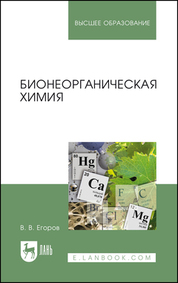 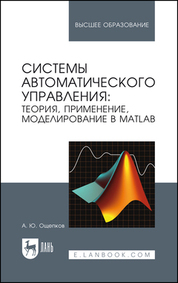 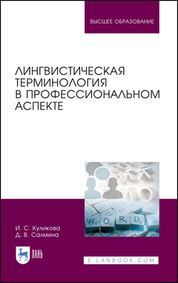 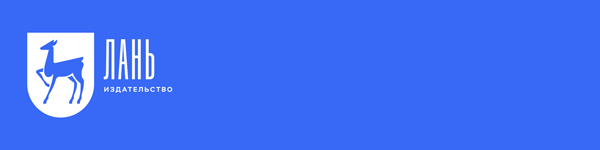 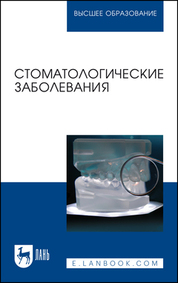 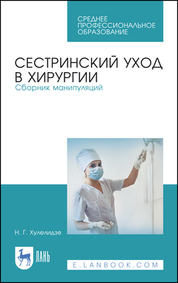 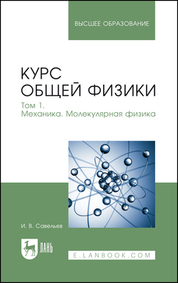 